Contact Information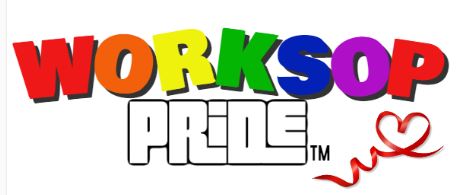 AvailabilityDuring which hours are you available for volunteer assignments? (Please tick all that apply)Pride Day (Saturday) ____     InterestsTell us in which areas you are interested in volunteering (please tick all that apply)Special Skills or QualificationsSummarise special skills and qualifications you have acquired from employment, previous volunteer work, or through other activities, including hobbies or sports. Give examples of any experience that back up your answers in the above section.Previous Volunteer ExperienceSummarise your previous volunteer experience and what you can bring to Worksop Pride.Agreement and SignatureBy submitting this application, I affirm that the facts set forth in it are true and complete. I understand that if I am accepted as a volunteer, any false statements, omissions, or other misrepresentations made by me on this application may result in my immediate dismissal.Our PolicyIt is the policy of this organisation to provide equal opportunities without regard to race, colour, religion, national origin, gender, sexual preference, age, or disability.Thank you for completing this application form and for your interest in being a Worksop Pride Member.Volunteer Application FormNameAddressPost CodeMobile PhoneE-Mail AddressOrganisation you representDetails of organisationWeekday amWeekend amWeekday pmWeekend pmWeekday eveWeekend eveAdministrationEvent planning SponsorshipFundraisingWeb/social mediaHealth & safetyVolunteer coordinationOther (please state)Name (printed)SignatureDate